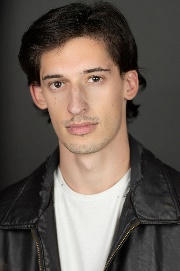 Martin Vershelhe/him/hisVoice: D2 – G4Email: martin.vershel@gmail.com	          	    	Phone: (470) 444-9961	  	      Website: www.martinvershel.comHeight: 6’0”					   Ethnicity: Hispanic	        	      Vaccination: Booster (04/01/2022)PerformanceCarnival Cruise Lines				Duo – Country Keyboardist/Singer		Carnival ValorMystery of Edwin Drood				Male Swing				Theatre TCUSweet Charity					Ensemble Dancer/Marvin, et al.		Theatre TCUThe Suppliant Women (Theatre TCU)	  	Danaus				           	Int’l Greek Theatre Festival  Samantha Spade: Ace Detective			Ensemble				CCCEPA Workshop Macy’s Tree Lighting		          	  	Macy’s All-Star Choir	           		Macy’s Dept. StoreMiss Cobb County Pageant Show        	  	ComPAny		           		Lyric TheatreWild Party				  	Ensemble/ Sam and Max u/s	           	Theatre TCU		A Streetcar Named Desire				Ensemble			           	Theatre TCU		Newsies			          			Morris Delancey/Mr. Jacobi		CCCEPA			Performance OrganizationsTCU Horned Tones Acapella Troupe		Member/Choreographer			TCU			TCU Choreographers United	          		Founder/President			TCUPhoenix A capella Ensemble			Member					CCCEPA					Other CreditsAshes / Dust Album				Producer/Singer/Songwriter		----------------		TrainingTexas Christian University BFA in Theater: Acting Emphasis Cobb County Center for Excellence in the Performing Arts (CCCEPA) at Pebblebrook HSActing: Mary Anna Dennard, Pat Hurley, Krista Scott, Lydia Mackay, Robert Adams, Alan Shorter, Jennifer Engler, Harry Parker, Beth Irwin, Blake CooperSinging: Mark Christine, Indra Thomas, Dr. Katie Woolf, John-Michael D’Haviland, Mr. Frank Timmerman, Beth Irwin, Dance/Movement: Cindy Reiser, Penny Maas, Ryan Breslin (masterclass), Tyler Haynes (masterclass), Kelsey Milbourn, Eileen Edwards, Denise Reeves, Lonnie Davis Jr., Kenneth GreenPiano: David Palmer, Evelyn WhiteSummer Intensives: AMDA Drama Intensive (with Robert Manning), Triple Arts (Terrence Mann, Charlotte D’Amboise, Michael Paternostro, Christopher D’Amboise, Mary Ann Lamb, Rachel Bay Jones), Governor’s Honors Program: Vocal Major (Tom FitzStephens)Special Skills (Years of Proficiency)Baseball (9), Football (7), Soccer (7) Advanced Piano (10), Partnering (5), Musical Composition (4), Choreography (5), Writing (15), Visual Art (10), Juggling (2), Climbing (4), Scuba Diving (9), Third-Wheeling (22), Spirit (4), Dialects: Russian (1), Irish (1), British RP (1), Seafarer’s Medical Certification (1), NOTE: Production/Technical credits including Directing, Choreographing, and Set Construction available upon request.